Mr-LabelMr-LabelMr-LabelMr-LabelMr-LabelMr-LabelMr-LabelMr-LabelMr-LabelMr-LabelMr-LabelMr-LabelMr-LabelMr-LabelMr-LabelMr-LabelMr-LabelMr-LabelMr-LabelMr-LabelMr-LabelMr-LabelMr-LabelMr-LabelMr-LabelMr-LabelMr-LabelMr-LabelMr-LabelMr-LabelMr-LabelMr-Label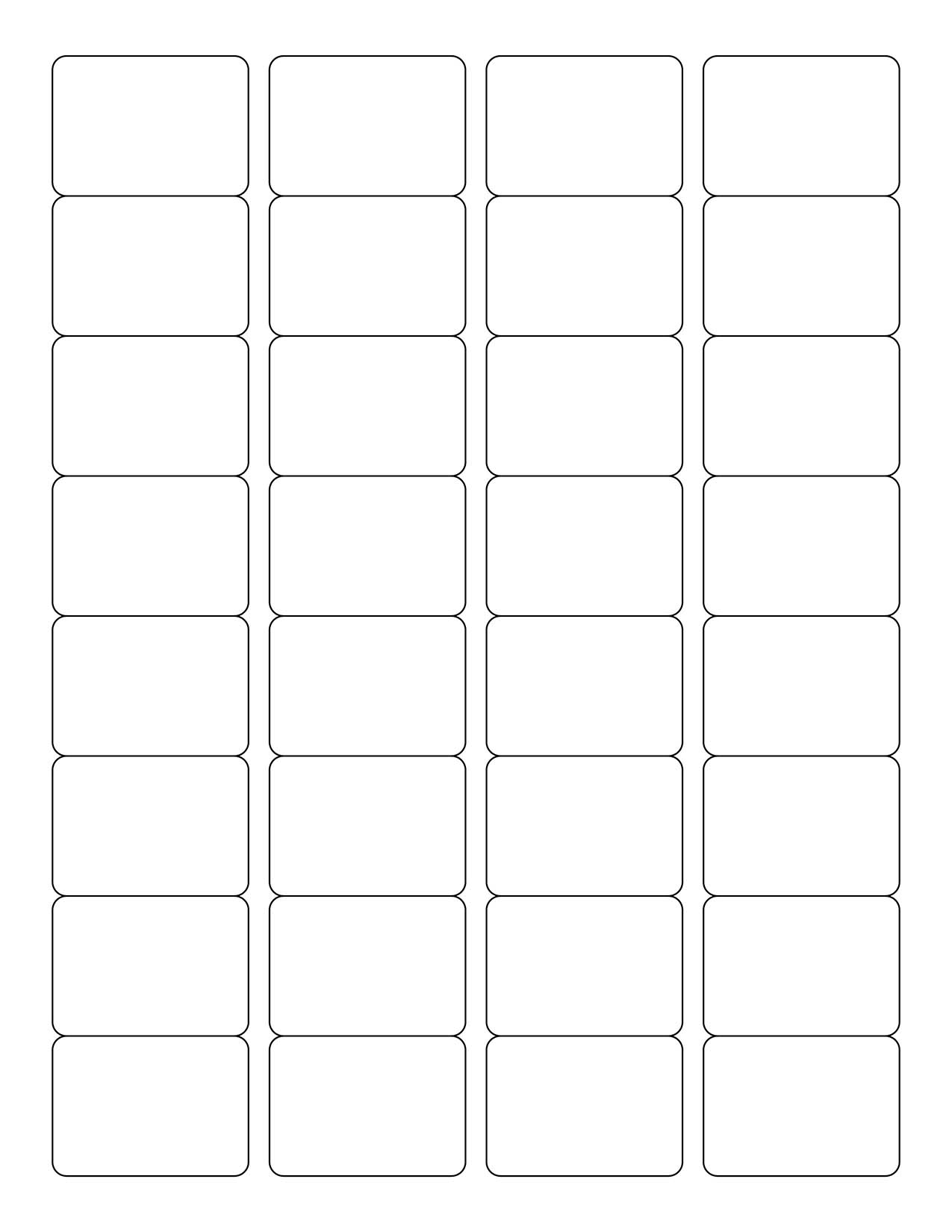 